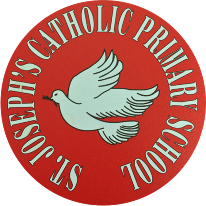 St Joseph’s Catholic Primary School - LEARNING AT HOME PLANNINGSt Joseph’s Catholic Primary School - LEARNING AT HOME PLANNINGYEAR 4YEAR 4Date WC 613th AprilDate WC 613th AprilWeekly Mathematics Tasks (Aim to do 1 per day)Weekly Reading Tasks (Aim to do 1 per day)●       Continue to play Times Table Rockstars - your child will have an individual login to access this (20 mins) – Can you beat your teachers in the Rock Slam?●       Do your 4 calculations daily in the orange calculations book you have been given; 1 addition and 1 subtraction of numbers up to 4 digits, 1 multiplication of a two or three digit number by a one digit number and one division of a three digit number by a one-digit number.●       Learn the area and perimeter song https://www.geogebra.org/m/ZgwaBzBN ●       Use the teaching tool above to practice finding the area and perimeter of different shapes. ●       Play the following game and choose your own level. How many can you complete? https://phet.colorado.edu/sims/html/area-builder/latest/area-builder_en.html ●       Complete the attached worksheets if you have access to a printer at home.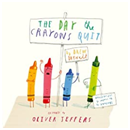 Read The Day the Crayons Quit by Oliver Jeffers https://www.youtube.com/watch?v=489micE6eHU Focus on a different page each day and answer the attached VIPERS questions.Weekly Spelling Tasks (Aim to do 1 per day)Weekly Writing Tasks (Aim to do 1 per day)Words with the prefix inter-. Can you find out what the inter-  prefix means?Practise these words in your writing book:interactintercominterceptinterviewintercityCan you find any more words with the inter- prefix? Can you use them in sentences?NB: If your child has differentiated spellings, their words are: Adding the –ed and –ing suffix when root words end with CVC lettersclapped         skipped        	hoppedswimming       running         	joggingCan you find any more words where you double the final consonant when adding the –ed or the –ing suffix? You may find the link below useful.https://www.youtube.com/watch?v=r3RROurHC24●       Write a letter to an elderly neighbour and ask your parents to post it.●       http://www.pobble365.com/Follow the link to Pobble 365 website. Look at the picture for the day and choose one of the suggested activities. Pictures are changed daily. Focus on fronted adverbials this week. There is a ppt and some sheets attached in the zip file. If you have access to a printer and wish to do so, then please complete.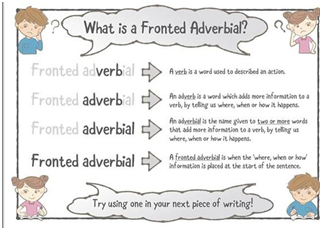 Foundation subjects and Learning Project - to be done throughout the weekUnder “normal circumstances, this would be the first week of the Easter holidays so let’s try and re-create some of the activities that we would normally do...or would like to do.https://www.chesterzoo.org/virtual-zoo/ Chester Zoo will be opening its virtual doors at 10am daily. Why not go to the zoo with a packed lunch?!!https://www.liverpoolmuseums.org.uk/virtual-tours Step back in time and go on a virtual family trip to the Liverpool Museum and explore the exciting exhibits it has on offer! Don’t forget your £1 for the virtual shop (buy a pencil or an eraser from your very own pencil case).https://www.shakespearesglobe.com/discover/about-us/virtual-tour/ To be or not to be, that is the question...Take a trip to Shakespeare’s Globe theatre and experience your own VIP tour. You could then learn about a Shakespeare play.https://www.whatsonstage.com/london-theatre/news/wind-in-the-willows-coronavirus-stream-free_51205.html?utm_source=twitter&utm_medium=email&utm_campaign=17march2020 Go on a trip to the West End to watch the children’s classic The Wind in the Willows. Who is your favourite character? Why?Let’s get physical!Joe Wicks will be delivering a daily PE lesson at 9am so please join in with your family! You can also access numerous children’s yoga sessions via YouTube.Pray togetherDuring Holy Week, make time during each day to pray. https://www.churchservices.tv/woodchurch Father Chris and Father Humphrey are celebrating Mass each day and are aiming to live stream these Masses. For mass times visit http://www.stjosephsbirkenhead.co.uk/church/CAFOD: https://cafod.org.uk/Education/Primary-teaching-resources/Lent (a range of resources focussed on Lent)CAFOD Kidzone: https://cafod.org.uk/Education/Kidz-Zone Continue to work on the Holy Week diary that you began last week.Additional learning resources parents may wish to engage withOnce Upon a Picture: https://www.onceuponapicture.co.uk/ (Ideas to inspire reading and writing)Topmarks: https://www.topmarks.co.ukBBC Bitesize: https://www.bbc.co.uk/bitesize/subjects/Teaching Ideas: https://www.teachingideas.co.uk/Classroom Secrets Learning Packs - These packs are split into different year groups and include activities linked to reading, writing, maths and practical ideas you can do around the home.Twinkl - to access these resources click on the link and sign up using your own email address and creating your own password. Use the offer code UKTWINKLHELPS.Headteacherchat - This is a blog that has links to various learning platforms. Lots of these are free to access.Teacher Tips  Try and set some sort of routine and stick to it. Get the children involved in creating the routine, make it visual and display it somewhere. Please don’t worry if you are unable to complete some activities.Don’t forget to go outside and clap in appreciation for our wonderful NHS at 8pm on Thursday evening. We really do appreciate all of the hard work that they are doing to help us at this challenging time.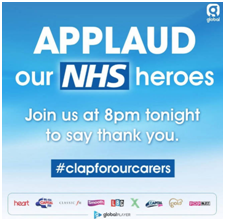 